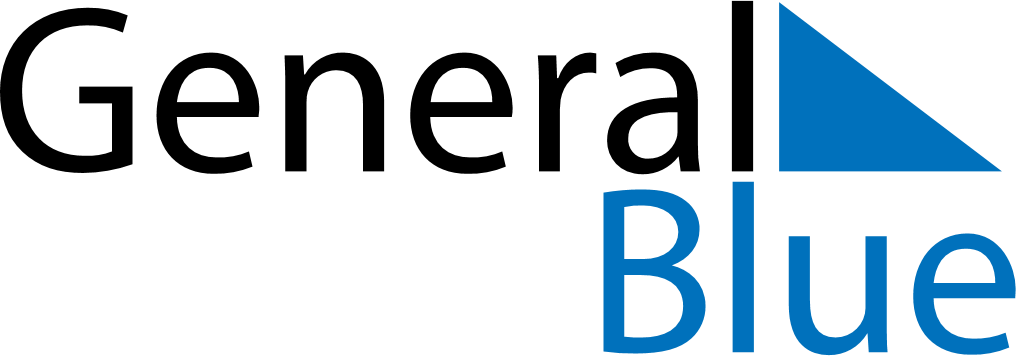 September 2027September 2027September 2027San MarinoSan MarinoMONTUEWEDTHUFRISATSUN12345The Feast of San Marino and the Republic6789101112131415161718192021222324252627282930